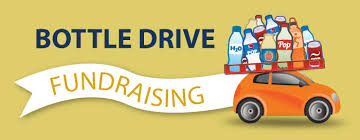 Call your friends, knock on your neighbour’s doors, dig through your recycling, and bring in those empties!When? Sunday September 19, 2021Time: 10:00am-2:00pmWhere: Prospect Lake Elementary SchoolAll proceeds raised go directly towards providing our children with new opportunities.If you need any help bringing in your bottles, or you are interested in volunteering, please contact your PAC at…prospectlakepac@gmail.comWe thank you in advance for your support!